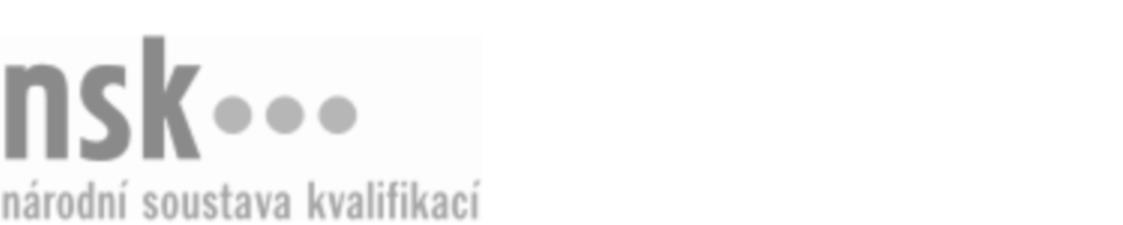 Kvalifikační standardKvalifikační standardKvalifikační standardKvalifikační standardKvalifikační standardKvalifikační standardKvalifikační standardKvalifikační standardTaneční mistr/mistrová (kód: 74-013-M) Taneční mistr/mistrová (kód: 74-013-M) Taneční mistr/mistrová (kód: 74-013-M) Taneční mistr/mistrová (kód: 74-013-M) Taneční mistr/mistrová (kód: 74-013-M) Taneční mistr/mistrová (kód: 74-013-M) Taneční mistr/mistrová (kód: 74-013-M) Autorizující orgán:Ministerstvo školství, mládeže a tělovýchovyMinisterstvo školství, mládeže a tělovýchovyMinisterstvo školství, mládeže a tělovýchovyMinisterstvo školství, mládeže a tělovýchovyMinisterstvo školství, mládeže a tělovýchovyMinisterstvo školství, mládeže a tělovýchovyMinisterstvo školství, mládeže a tělovýchovyMinisterstvo školství, mládeže a tělovýchovyMinisterstvo školství, mládeže a tělovýchovyMinisterstvo školství, mládeže a tělovýchovyMinisterstvo školství, mládeže a tělovýchovyMinisterstvo školství, mládeže a tělovýchovySkupina oborů:Tělesná kultura, tělovýchova a sport (kód: 74)Tělesná kultura, tělovýchova a sport (kód: 74)Tělesná kultura, tělovýchova a sport (kód: 74)Tělesná kultura, tělovýchova a sport (kód: 74)Tělesná kultura, tělovýchova a sport (kód: 74)Tělesná kultura, tělovýchova a sport (kód: 74)Týká se povolání:Taneční mistrTaneční mistrTaneční mistrTaneční mistrTaneční mistrTaneční mistrTaneční mistrTaneční mistrTaneční mistrTaneční mistrTaneční mistrTaneční mistrKvalifikační úroveň NSK - EQF:444444Odborná způsobilostOdborná způsobilostOdborná způsobilostOdborná způsobilostOdborná způsobilostOdborná způsobilostOdborná způsobilostNázevNázevNázevNázevNázevÚroveňÚroveňAnalýza držení těla v polohách a pohybech a analýza pohybových stereotypů pro potřeby tanečních mistrůAnalýza držení těla v polohách a pohybech a analýza pohybových stereotypů pro potřeby tanečních mistrůAnalýza držení těla v polohách a pohybech a analýza pohybových stereotypů pro potřeby tanečních mistrůAnalýza držení těla v polohách a pohybech a analýza pohybových stereotypů pro potřeby tanečních mistrůAnalýza držení těla v polohách a pohybech a analýza pohybových stereotypů pro potřeby tanečních mistrů44Sestavení programu kurzu společenského tanceSestavení programu kurzu společenského tanceSestavení programu kurzu společenského tanceSestavení programu kurzu společenského tanceSestavení programu kurzu společenského tance44Vedení výuky společenského tance v kurzuVedení výuky společenského tance v kurzuVedení výuky společenského tance v kurzuVedení výuky společenského tance v kurzuVedení výuky společenského tance v kurzu55Modifikace výuky pro specifické taneční skupinyModifikace výuky pro specifické taneční skupinyModifikace výuky pro specifické taneční skupinyModifikace výuky pro specifické taneční skupinyModifikace výuky pro specifické taneční skupiny55Organizační zajištění kurzu společenského tanceOrganizační zajištění kurzu společenského tanceOrganizační zajištění kurzu společenského tanceOrganizační zajištění kurzu společenského tanceOrganizační zajištění kurzu společenského tance44Orientace v oblasti etikety pro potřeby tanečních mistrůOrientace v oblasti etikety pro potřeby tanečních mistrůOrientace v oblasti etikety pro potřeby tanečních mistrůOrientace v oblasti etikety pro potřeby tanečních mistrůOrientace v oblasti etikety pro potřeby tanečních mistrů44Poskytování poradenství v oblasti společenského tance a etiketyPoskytování poradenství v oblasti společenského tance a etiketyPoskytování poradenství v oblasti společenského tance a etiketyPoskytování poradenství v oblasti společenského tance a etiketyPoskytování poradenství v oblasti společenského tance a etikety55Hodnocení výkonu soutěžících při tanečních soutěžíchHodnocení výkonu soutěžících při tanečních soutěžíchHodnocení výkonu soutěžících při tanečních soutěžíchHodnocení výkonu soutěžících při tanečních soutěžíchHodnocení výkonu soutěžících při tanečních soutěžích55Dodržování zásad bezpečnosti a prevence úrazů při tanečních aktivitáchDodržování zásad bezpečnosti a prevence úrazů při tanečních aktivitáchDodržování zásad bezpečnosti a prevence úrazů při tanečních aktivitáchDodržování zásad bezpečnosti a prevence úrazů při tanečních aktivitáchDodržování zásad bezpečnosti a prevence úrazů při tanečních aktivitách44Poskytování první pomoci pro potřeby tanečních mistrůPoskytování první pomoci pro potřeby tanečních mistrůPoskytování první pomoci pro potřeby tanečních mistrůPoskytování první pomoci pro potřeby tanečních mistrůPoskytování první pomoci pro potřeby tanečních mistrů44Taneční mistr/mistrová,  28.03.2024 18:58:17Taneční mistr/mistrová,  28.03.2024 18:58:17Taneční mistr/mistrová,  28.03.2024 18:58:17Taneční mistr/mistrová,  28.03.2024 18:58:17Strana 1 z 2Strana 1 z 2Kvalifikační standardKvalifikační standardKvalifikační standardKvalifikační standardKvalifikační standardKvalifikační standardKvalifikační standardKvalifikační standardPlatnost standarduPlatnost standarduPlatnost standarduPlatnost standarduPlatnost standarduPlatnost standarduPlatnost standarduStandard je platný od: 21.10.2022Standard je platný od: 21.10.2022Standard je platný od: 21.10.2022Standard je platný od: 21.10.2022Standard je platný od: 21.10.2022Standard je platný od: 21.10.2022Standard je platný od: 21.10.2022Taneční mistr/mistrová,  28.03.2024 18:58:17Taneční mistr/mistrová,  28.03.2024 18:58:17Taneční mistr/mistrová,  28.03.2024 18:58:17Taneční mistr/mistrová,  28.03.2024 18:58:17Strana 2 z 2Strana 2 z 2